PRÓ-REITORIA DE GRADUAÇÃO – PROG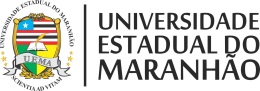 COORDENAÇÃO TÉCNICO-PEDAGÓGICA – CTPCoordenadora: Profa. Dra. Maria de Fátima Serra Rios Email:ctp@prog.uema.brRELAÇÃO DOS CURSOS DA UEMA.BACABAL 1. Administração Bacharelado2. Ciências Biológicas Bacharelado3. Direito Bacharelado4. Enfermagem Bacharelado5. Engenharia Civil Bacharelado6. Letras Licenciatura em Língua Portuguesa e Literaturas de Língua Portuguesa7. Letras Licenciatura em Licenciatura em Língua Portuguesa, Língua Espanhola  e Literaturas     8. Letras Licenciatura em Língua Portuguesa, Língua Inglesa e Literaturas9. Matemática Licenciatura10. Pedagogia Licenciatura11. C. S. de Tecnologia em Design deInterioresBALSAS 12. Agronomia Bacharelado13. Enfermagem Bacharelado14. Letras Licenciatura em Língua Portuguesa, Língua Inglesa e Literaturas15. Matemática Licenciatura16. Pedagogia LicenciaturaBARRA DO CORDA 17. Letras Licenciatura em Língua Portuguesa e Literaturas de Língua Portuguesa18. Pedagogia Licenciatura19. C.S. de Tecnologia em Gestão do AgronegócioCAXIAS 20. Ciências Biológicas Licenciatura21. Ciências Naturais Licenciatura22. Ciências Sociais Licenciatura23. Enfermagem Bacharelado24. Física Licenciatura25. Geografia Licenciatura26. História Licenciatura27. Letras Licenciatura em Língua Portuguesa e Literaturas de LínguaPortuguesa28. Letras Licenciatura em Língua Portuguesa, Língua Inglesa e Literaturas29. Matemática Licenciatura30. Medicina Bacharelado31. Pedagogia Licenciatura32. Química Licenciatura33. C. S. de Tecnologia em Redes deComputadoresCAXIAS -EAD 34. Geografia Licenciatura- (EAD)	CODÓ35. Administração Bacharelado36. Ciências Contábeis BachareladoCOELHO NETO 37. Ciências Biológicas Licenciatura38. Letras Licenciatura em Língua Portuguesa, Língua Inglesa e LiteraturasCOLINAS 39. C.S. de Tecnologia em Gestão Ambiental40. Enfermagem Bacharelado41. Letras Licenciatura em Língua Portug Portuguesa uesa e Literaturas de LínguaCOROATÁ 42. Enfermagem Bacharelado43. C.S. de Tecnologia em Gestão AmbientalGRAJAÚ 44. Enfermagem Bacharelado45. C. S. de Tecnologia em Gestão deQualidadeITAPECURU MIRIM 46. C.S. de Tecnologia em Gestão do Agronegócio47. Letras Licenciatura em Língua Portuguesa e Literaturas de Língua PortuguesaLAGO DA PEDRA 48. Ciências Biológicas Licenciatura49. Letras Licenciatura em Língua Portuguesa e Literaturas de Língua PortuguesaPEDREIRAS 50. C.S. de Tecnologia em Gestão Comercial51. Letras Licenciatura em Língua Portuguesa e Literaturas de Língua Portuguesa52. Matemática LicenciaturaPINHEIRO 53. Ciências Biológicas Licenciatura54. Pedagogia LicenciaturaPRESIDENTE DUTRA 55. C.S. de Tecnologia em Gestão do Agronegócio56. Letras Licenciatura em Língua Portuguesa e Literaturas de Língua PortuguesaSÃO BENTO 57. C.S. de Tecnologia em Gestão Ambiental58. C.S. de Tecnologia em Fruticultura59. C.S. de Tecnologia em Alimentos60. C.S. de Tecnologia em Gestão da QualidadeSÃO JOÃO DOS PATOS 61. Educação Física Licenciatura62. Letras Licenciatura em Língua Portuguesa e Literaturas de LínguaPortuguesaSANTA INÊS 63. Enfermagem Bacharelado64. Letras Licenciatura em Língua Portuguesa, Língua Inglesa eLiteraturas65. Pedagogia Licenciatura66. C. S. de Tecnologia em Redes deComputadoresTIMON 67. Administração Bacharelado68. Ciências Contábeis Bacharelado69. Letras Licenciatura em Língua Portuguesa e Literaturas de LínguaPortuguesa70. Pedagogia Licenciatura71. C. . S. de Tecnologia em Design de InterioresZÉ DOCA 72. Ciências Biológicas Licenciatura73. Letras Licenciatura em Língua Portuguesa e Literaturas de LínguaPortuguesaSÃO LUÍS-CCA 74. Agronomia Bacharelado75. Engenharia de Pesca Bacharelado76. Medicina Veterinária Bacharelado77. Zootecnia BachareladoCCA-EAD 78. C.S. de Tecnologia em Alimentos (EAD)SÃO LUÍS-CCSA 79. Administração Bacharelado80. Ciências Sociais Bacharelado81. Ciências Sociais Licenciatura82. Curso de Formação de Oficiais da Policia Militar – (CFO-PM/UEMA)- Bacharelado em Segurança Pública.83. Direito Bacharelado84. Licenciatura Intercultural para Educação Básica IndígenaCCSA-EAD 85. Administração Pública Bacharelado (EAD)86. C.S. de Tecnologia em Gestão Comercial (EAD)SÃO LUÍS-CCT87. Arquitetura e Urbanismo Bacharelado88. Engenharia Civil Bacharelado89. Engenharia da Computação Bacharelado90. Engenharia da Produção Bacharelado91. Engenharia Mecânica Bacharelado92. Curso de Formação de Oficiais Bombeiro – Militar Bacharelado em Segurança Pública e do trabalho.CCT-EAD93. C.S. de Tecnologia em Segurança do Trabalho (EAD)SÃO LUÍS-CECEN 94. Ciências Biológicas Bacharelado95. Ciências Biológicas Licenciatura96. Filosofia Licenciatura97. Física Licenciatura98. Geografia Bacharelado99. Geografia Licenciatura100. História Licenciatura101. Letra Licenciatura em Língua Portuguesa, Língua Inglesa e Literaturas102. Letras Licenciatura em Língua Portuguesa e Literaturas de LínguaPortuguesa103. Letras Licenciatura em Língua Portuguesa, Língua Espanhola e Literaturas104. Matemática Licenciatura105. Música Licenciatura106. Pedagogia Licenciatura107. Química LicenciaturaSÃO LUÍS-EAD 108. Filosofia Licenciatura (EAD)109. Física Licenciatura (EAD)110. Formação Pedagógica do 6º ao 9º ano (EAD)111. Formação Pedagógica em Física (EAD)112. Música Licenciatura (EAD)113. Pedagogia Licenciatura (EAD)ENSINAR 114. Matemática Licenciatura115. Pedagogia Licenciatura116. Geografia Licenciatura117. Ciências Biológicas Licenciatura118. História Licenciatura119. Letras Licenciatura em Língua Portuguesa, Língua Inglesa e Literaturas120. Química Licenciatura121. Ciências Sociais Licenciatura122. Física Licenciatura